28 октября. 	Занятие 4Повторение. Опыты с равновозможными элементарными исходами1. Бросают две игральные кости. Найдите вероятность того, что:а) сумма очков больше 7;б) произведение выпавших очков больше 7.Ответ: а) 5/12; б) 11/18.Решение: 2. Правильную игральную кость бросили два раза. Какое из двух событий более вероятно:а) A=«числа выпавших очков отличаются на 1» или B=«числа выпавших очков отличаются на 2»;б) C=«произведение выпавших очков равно 6» или D=«сумма очков равна 6»?Ответ: а) A; б) D.Решение: 3. Учитель нарисовал на доске квадрат  и предлагает ученику выбрать пару любых вершин. Чему равна вероятность того, что ученик выберет вершины  и ? Ответ: 1/6.Решение: Всего есть шесть равновозможных исходов эксперимента, то есть пар вершин: , , , ,  и . Важно: здесь мы выбираем пару вершин, и порядок не играет роли. 4. а) В ящике лежат 4 чёрных шара и 5 белых. Из ящика случайным образом достали один шар. Чему равна вероятность того, что он будет белым? Чему равна вероятность того, что следующий вынутый шар тоже окажется белым?б) Та же задача, но в начале в ящике лежат 3 чёрных шара и 7 белых.Ответ: а) 5/9, 1/2; б) 7/10, 2/3.Решение: задача решается аналогично задаче 4 из раздела "повторение" прошлого занятия.5. а) Пишется наудачу некоторое двузначное число. Какова вероятность того, что сумма цифр этого числа равна 5? б) А если число трёхзначное?Ответ: а) 1/18; б) 1/60.Решение: задача решается аналогично задаче 3 из прошлого занятия.Использование кругов Эйлера при решении задач1. Заштрихуйте событие: а) ;			б) ;   		в) .Ответ: 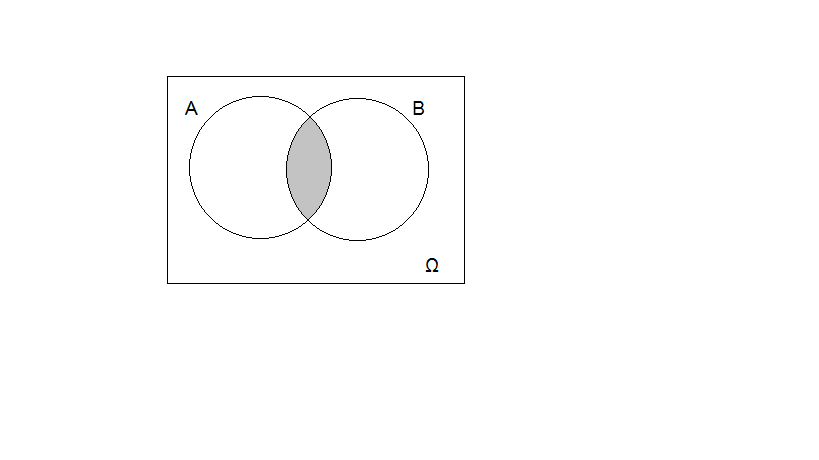 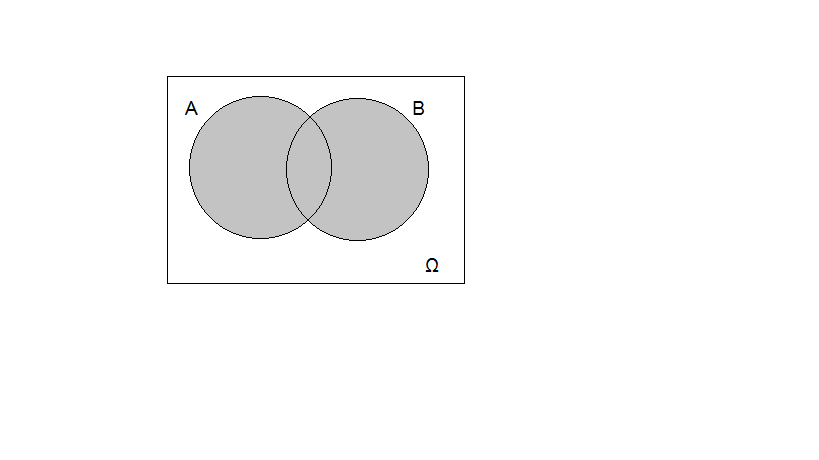 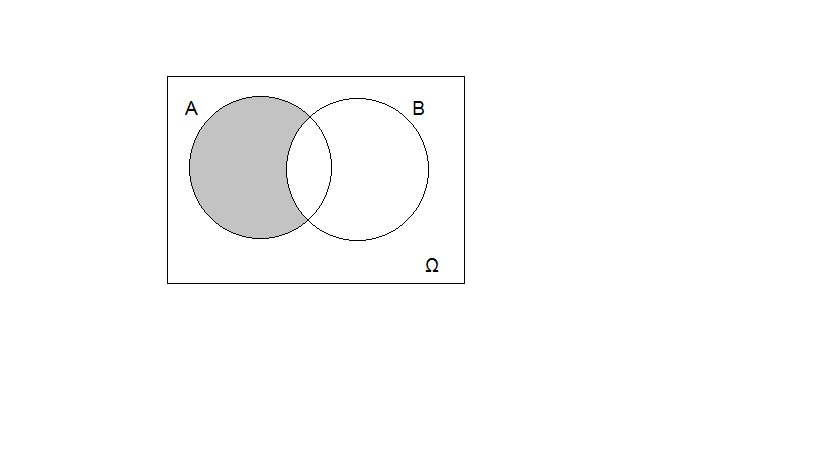 Решение: в), здесь мы видим те элементарные события, которые соответствуют тому, что событие  произошло, а событие  – нет, или " без ". 2.  Заштрихуйте событие:а) ;	     б) ;	       в) ;              г) .Ответ: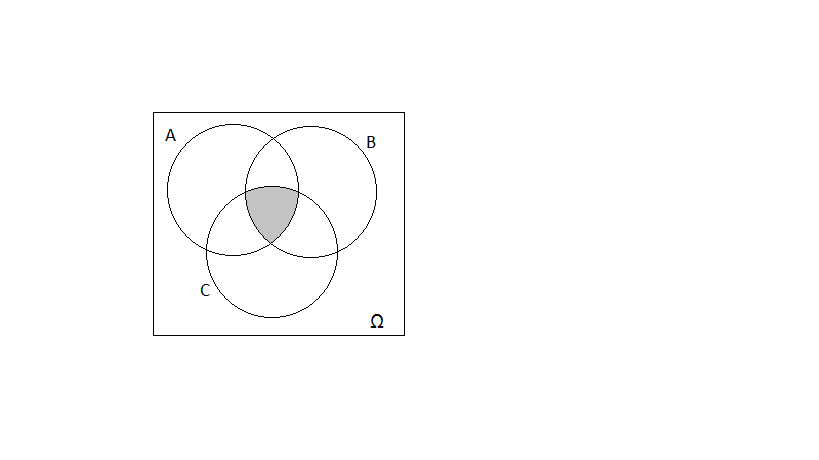 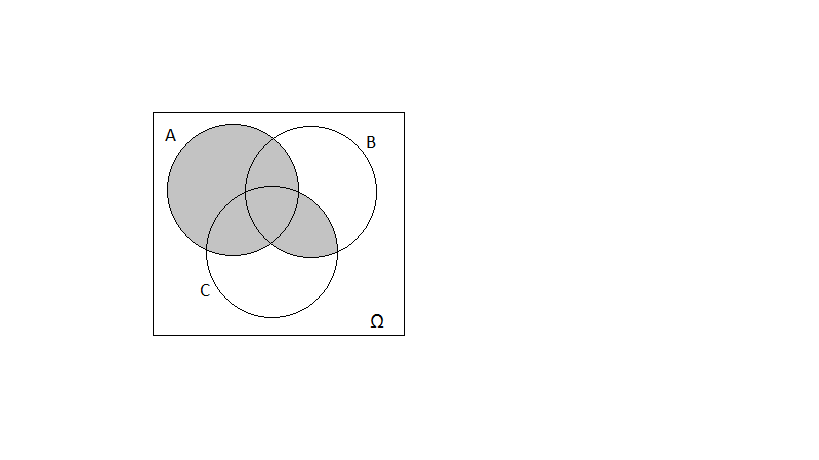 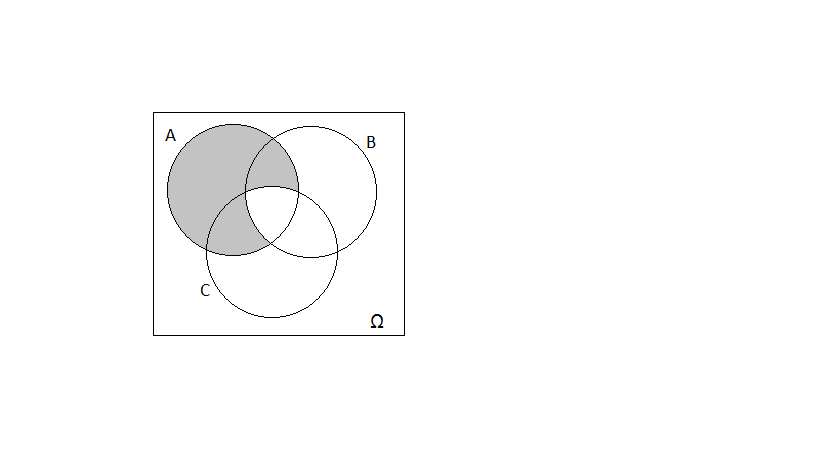 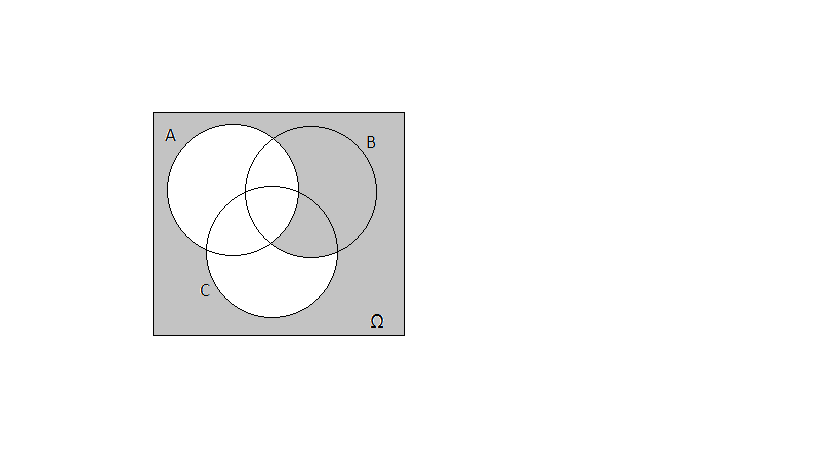 Решение: б) вначале нужно построить событие в скобках (пересечение событий  и ), а потом объединить его с событием ; 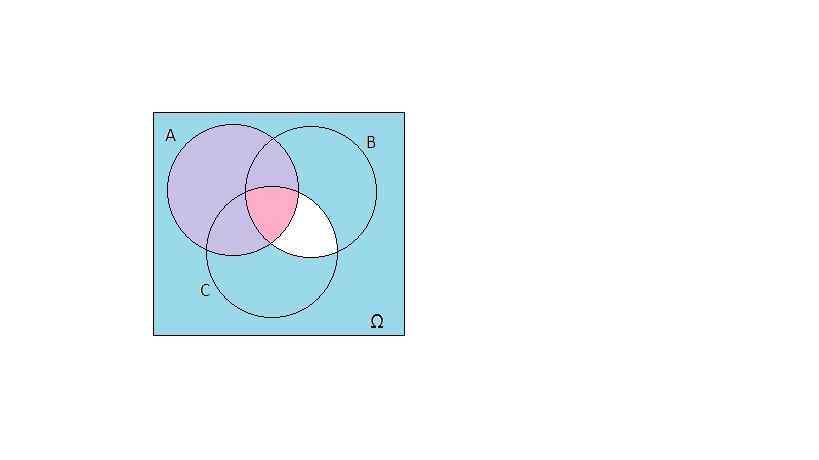 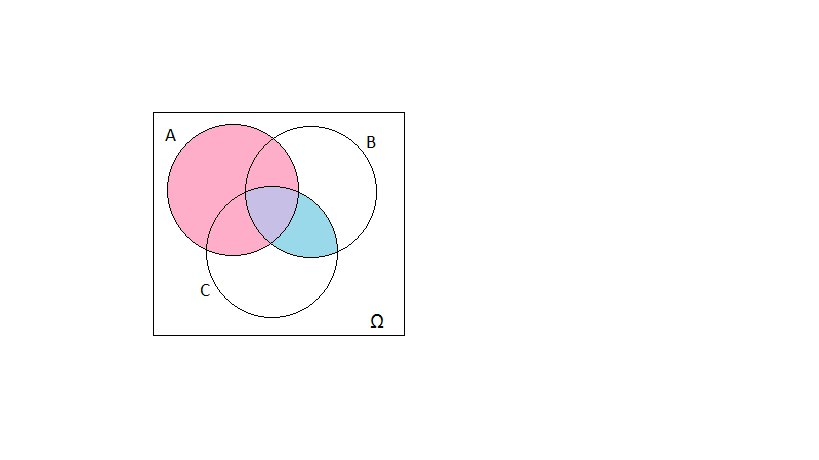 в) вначале нужно построить событие под знаком дополнения (дополнение пересечения событий  и ), а затем пересечь его с событием ; 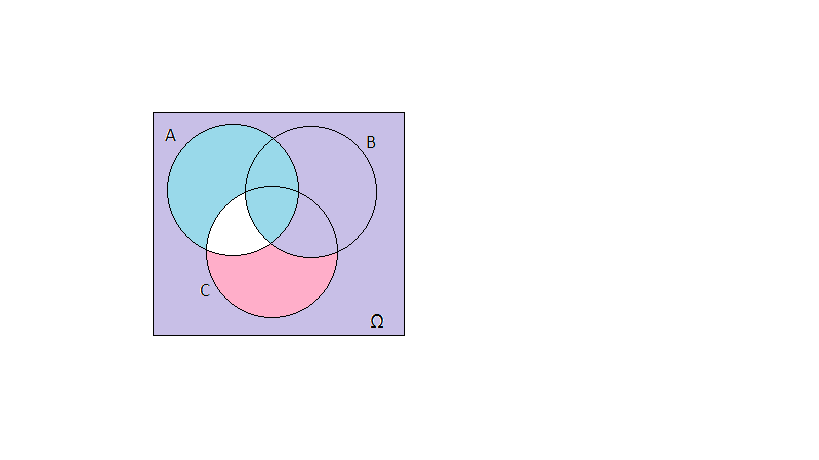 г) вначале нужно построить событие в скобках (объединение событий  и ), а затем пересечь его с событием .3. Нарисуйте диаграмму Эйлера для несовместных событий   и . Ответ: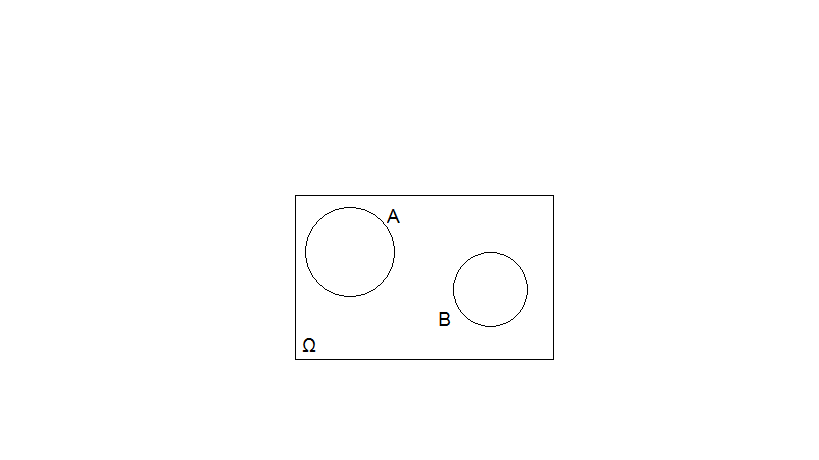 4. Нарисуйте диаграмму Эйлера, если событие   целиком содержится в событии .Ответ: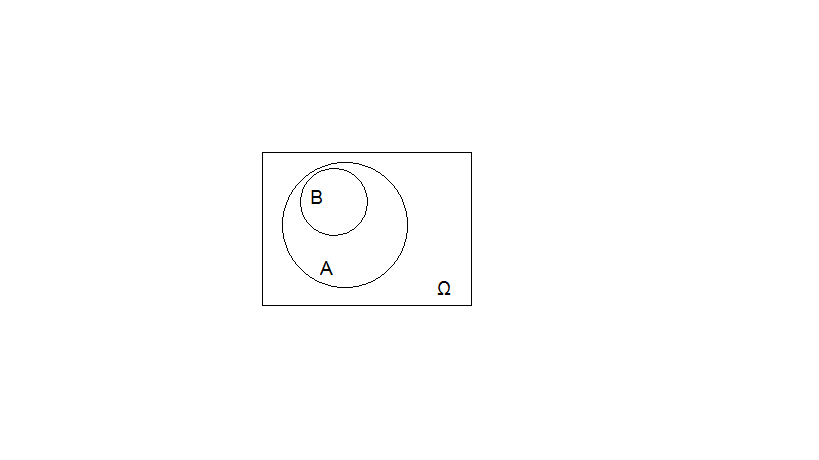 5. Известно, что событие  имеет вероятность 0,6, а событие  – вероятность 0,7. Могут ли они быть несовместными? Изобразите события на диаграмме Эйлера. Найдите наименьшую возможную вероятность события . Ответ: 0,3.Решение: Если бы события  и  были несовместными (см. рис. к задаче 3), то сумма их вероятностей не превосходила 1. Поскольку это не так, то события  и  не могут быть несовместными. Вероятность пересечения будет наименьшей, если вероятность объединения будет наибольшей (пользуемся формулой ). Наибольшая возможная вероятность пересечения равна 1, в этом случае .6. Известно, что событие  имеет вероятность 0,6, событие  – вероятность 0,7, а . Найдите вероятность объединения событий   и .Ответ: 0,85.Решение: Используем известную формулу . Отсюда находим .7. Известны вероятности двух событий: , .а) Какую наибольшую вероятность может иметь пересечение событий М и К?б) Какую наименьшую вероятность может иметь пересечение событий М и К?Ответ: а) 0,35; б) 0,2.Решение: а) Вероятность пересечения двух событий не превосходит вероятности каждого из них, поэтому максимальное значение вероятности пересечения – это наименьшая из вероятностей этих событий. В данном случае это 0,35. б) Вероятность пересечения двух событий будет наименьшей, когда вероятность их пересечения будет наибольшей. Это возможно, когда , и тогда .8. В классе 30 учеников. Вероятность того, что случайно выбранный ученик – мальчик, равна 0,6, вероятность того, что случайно выбранный ученик имеет тёмные  волосы, равна 0,7, а всего в классе 13 темноволосых мальчиков.Найдите вероятность того, что случайно выбранный ученик:а) светловолосая девочка; б) светловолосый мальчик. Ответ: а) 2/15; б) 1/6.Решение: Поскольку вероятность того, что случайно выбранный ученик – мальчик, равна 0,6, в классе всего  мальчиков и, соответственно, 12 девочек. Поскольку вероятность того, что случайно выбранный ученик имеет тёмные  волосы, равна 0,7, в классе всего  темноволосых учеников, среди них 13 мальчиков (и 8 девочек). Таким образом, в этом классе 13 темноволосых и 5 светловолосых мальчиков, а также 8 темноволосых и 4 светловолосых девочек. 9. В торговом центре установлены два кофейных автомата. Вероятность того, что в первом автомате к концу дня кофе закончится, равна 0,23. То же самое верно и для второго автомата. А вероятность того, что кофе закончится в обоих автоматах, равна 0,11. Найдите вероятность того, что к концу дня: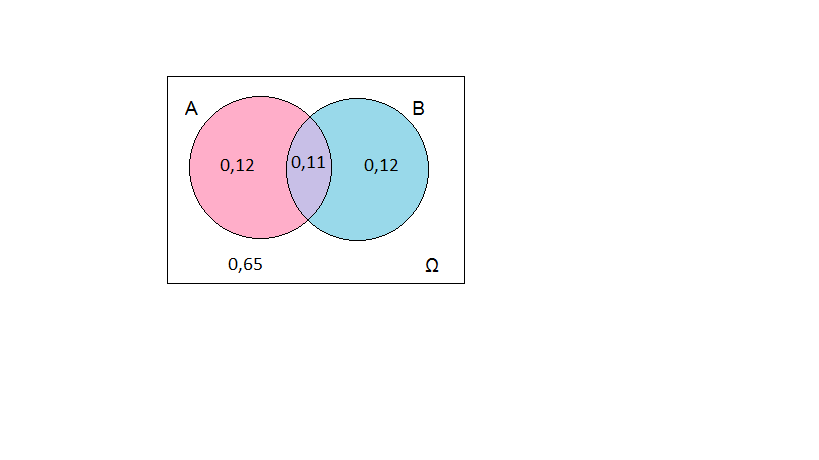 а) кофе останется в обоих автоматах;б) кофе закончится ровно в одном автомате;в) кофе закончится хотя бы в одном автомате. Ответ: а) 0,65; б) 0,24; в) 0,35.Решение: Изобразим на рисунке диаграмму Эйлера для следующих событий:  "кофе закончится в первом автомате" и  "кофе закончится во втором автомате". Известно, что вероятность пересечения этих событий равна 0,11. Запишем это на диаграмме. Затем рассмотрим событие  – оно соответствует тому, что  событие  произошло, а событие  – нет, то есть что в первом автомате закончился кофе, а втором – нет. На рисунке это событие обозначено розовым цветом. Его вероятность равна. Точно так же . а) Теперь рассмотрим событие  – оно состоит в том, что ни событие , ни событие  не произошли, то есть кофе остался в обоих автоматах. Его вероятность равна . б) Событие "кофе закончится ровно в одном автомате" является объединением двух несовместных событий: либо в первом закончится, а во втором останется (это розовое событие, его вероятность 0,12), либо во втором закончится, а в первом останется (это голубое событие, его вероятность 0,12).в) Событие "кофе закончится хотя бы в одном автомате" – это .10. Выведите формулу (включения-исключения, Гросса): .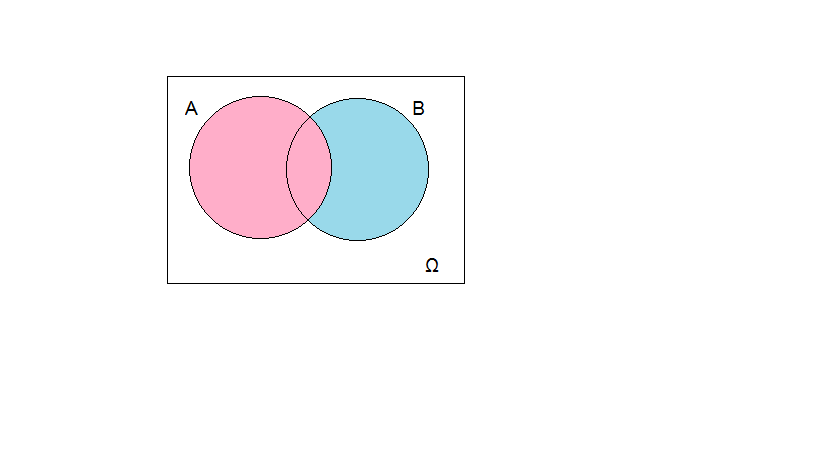 Вероятность можно рассматривать как меру, то есть способ измерения правдоподобия события. Для каких ещё мер годится такая же формула?Решение: Эта формула получается, если посмотреть на диаграмму Эйлера двух событий $A$ и $B$ и записать: и .Такое же соотношение подходит для такой меры, как площадь (а также длина и объём).Надежда Сошитова а123456123456123456123456 A123456123456B123456123456 C123456123456 D123456123456мальчикдевочкатёмн.13821светл.549181230